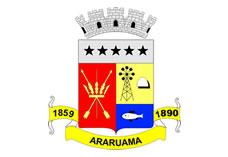 ESTADO DO RIO DE JANEIROPrefeitura Municipal de AraruamaSecretaria Municipal de SAÚDEFUNDO MUNICIPAL DE SAÚDECONTRATO DE PRESTAÇÃO DE SERVIÇOS  Nº. 072/SESAU/2017MUNÍCIPIO DE ARARUAMA E SECRETARIA MUNICIPSAL DE SAÚDE – SESAU (CONTRATANTE) E OFTALMOCLÍNICA SÃO GONÇALO LTDA. (CONTRATADA).EXTRATOPARTES: Município de Araruama e Secretaria Municipal de Saúde – SESAU (Contratante) e OFTALMOCLÍNICA SÃO GONÇALO LTDA, CNPJ 39.522.404/0001-80 (Contratada).OBJETO: O objeto do presente contrato é a Contratação de Empresa para Prestação de Serviço, com a finalidade de exames médicos oftalmológicos, para a realização dos mesmos em pacientes do município de Araruama-RJ., conforme termo de referência (Anexo I) do contrato de licitação contido no Processo administrativo sob o número 10.996/2017 e do Pregão Presencial 71/2017.PRAZO: 12 (doze) mesesVALOR:  R$ 428.800,00  (Quatrocentos e vinte e oito mil e oitocentos reais)DATA DA CELEBRAÇÃO: 16 de novembro de 2017.